Title of the paper in the native languageTitle of paper in EnglishMilan Novak, Richard Vanek (name author/s)AbstraktAbstract should summarize in the Native language the contents of the paper and should contain at least 70 and at most 150 words in a one paragraph.Klíčová slova: Key word, word, max 10 words in the native languageAbstractAbstract should summarize in the English language the contents of the paper and should contain at least 70 and at most 150 words in a one paragraph.Key words: Key word, word, max 10 wordsHeading 1 chapter titleYour article will be in the native language or English. There is a limitation of 5 pages. All pages size should be A4. The top, bottom, right, and left margins should be 2,5 cm.Recommended structure of the article:IntroductionMethods usedProcess and the results of solving the issueDiscussion of resultsConclusionHeading 2 subchapter titleText 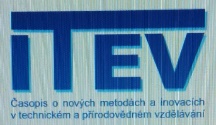 Fig. 1ReferencesNumbered alphabetically ordered list of references. Recommended: ISO 690KOLLMANNOVÁ, L.; BUBENÍKOVA, L.; KOPECKÁ, A. Angličtina pro samouky. 5. vyd. Praha: Statní pedagogické nakladatelství, 1977. 525 s. ISBN 80-04-25663-5.ContactsMgr. Milan Novak (name surname Academic degree)Západočeská univerzita v Plzni, Fakulta pedagogická (work address)Klatovská tř. 51, 306 19 Plzeň (work address)Tel: +420 377 636 448E-mail: novak@kmt.zcu.cz